冬の北海道へようこそよく学び、よく遊べ。今回は、リンパ系腫瘍の勉強会が終わりましたら、「世界で最も美しい冬」と私が固く信じています道東の冬をお楽しみください。北極海に面したアラスカ・バローでも、カナダ・ニューファンドランド島でも、流氷・氷山を見ました。しかし、晴れた日のオホーツク海の流氷が最もきれいです。世界に類を見ません。白い流氷と青い海のコントラストは最高です。オオワシやオジロワシもいますし、ゴマフアザラシもいるでしょう。米国ニューハンプシャー州やメイン州のice fishingで smelt を釣りました。しかし、阿寒湖ほど雄大な景色の中でのice fishingはありません。釣ったばかりのワカサギの天ぷらは美味しいです。たくさんのワカサギが釣れますように。鶴の中でタンチョウほど美しい鶴はいないでしょう。ヨーロッパ北部にいるクロヅル、カナダ・アラスカにいるカナダヅル sandhill crane もタンチョウほどではありません。タンチョウが群を抜いてきれいです。上空を舞う姿は最高です。まず鶴居村の鶴見台でタンチョウをご覧ください。次に阿寒湖の氷上でワカサギ釣りをお楽しみください。釣りに興味のない方は、近くにスケート場、スノーモービル、四輪バギーなどもありますので、そちらをお楽しみ下さい。少し離れてますが、阿寒湖畔スキー場もあります。阿寒湖や雄阿寒岳を眺めながら、豪快に滑り降りてください。阿寒湖温泉のニュー阿寒ホテルにお泊り下さい。寒さが厳しいと、ダイアモンドダストやサンピラーが見られるかもしれません。翌日は、網走港から砕氷船「おーろら」にお乗り下さい。オホーツク海で１時間の流氷見学です。青い色のビール「流氷ドラフト」を飲みながら、氷と海の、白と青のコントラストをお楽しみ下さい。しかし、ときには強風が吹いて、あっという間に流氷が消えてしまうことがあります。そのときはやむを得ません。青い海をお楽しみください。地球温暖化で急速に流域を狭めているアムール川からの流氷。果たしてこの日に流氷は見られるでしょうか。Good luck !　Tsurui Lymphoma Workshop もこれが最終回です。皆さんの心に残るような研究会になりますことを願っています。皆さん、たまには仕事を忘れて、冬の北海道でリラックスして下さい。Enjoy your life !    　　　　　　　　　　　　　　　　　　事務局　押味和夫次ページの写真： ① タンチョウ;  ② 阿寒湖と雄阿寒岳、阿寒湖の駐車場は湖の厚い氷の上;  ③ 砕氷船「おーろら」から見たオホーツク海の流氷。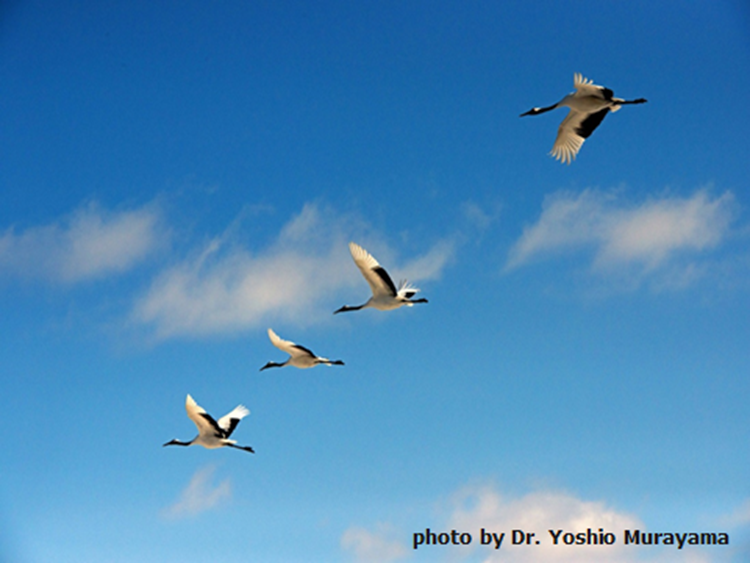 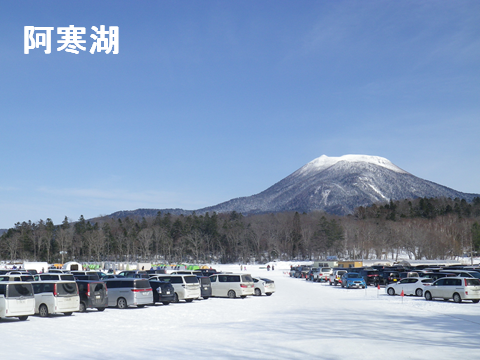 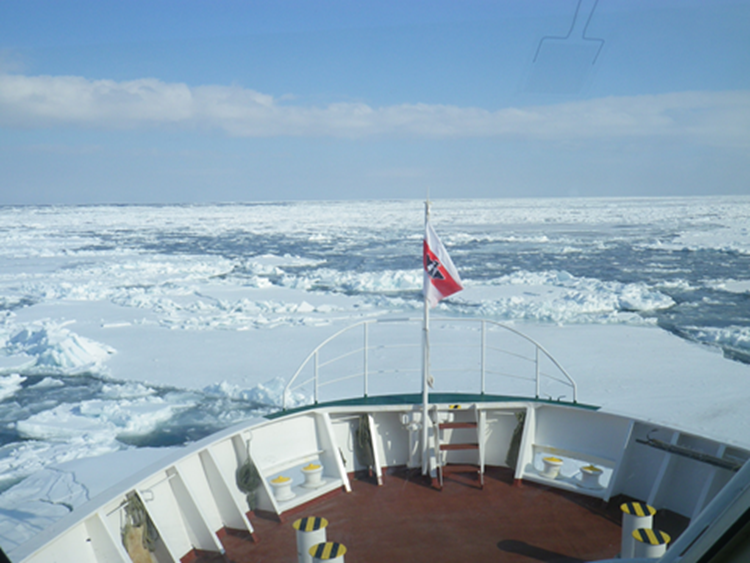 